Lessons for Week Commencing 25/01/2021The resources needed have been delivered to your home by transport. You will also have received an email with activities designed specifically for your child to work towards their EHCP targets.  Bucket Therapy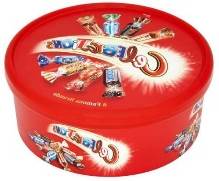 Here are 5 new Bucket Therapy Videos for this weekBucket 11 https://youtu.be/GSjZ3TVF99wBucket 12https://youtu.be/gEELthNqfQ0Bucket 13https://youtu.be/wRSWQcr9DVkBucket 14https://youtu.be/2owBSMDId3gBucket 15https://youtu.be/-Y2uYicBxu4Literacy 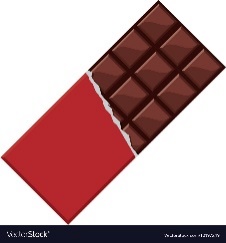 Continue to read the class text ‘How is Chocolate Made?’ and learn the symbols and signs that go with it.  Talk about the process and encourage your child to join in with retelling the story.https://www.youtube.com/watch?v=gqKseA7G1ow&feature=youtu.be https://www.youtube.com/watch?v=cg4z_1qGv5k&feature=youtu.be Numeracy 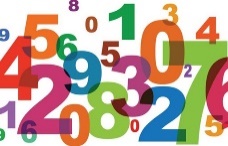 To support and maintain learning in maths please engage with these Oak Academy Lesson Videos with your childhttps://classroom.thenational.academy/specialist/subjects/numeracy/access-points/applying-learning/lessons/counting-individual-objects-cgt3jchttps://classroom.thenational.academy/specialist/subjects/numeracy/access-points/building-understanding/lessons/counting-individual-objects-one-to-one-correspondence-6nh32d My Independence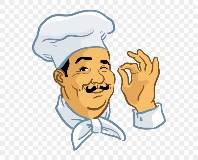 Chocolate Treat Designer                     You will need the resources from your pack to complete this task.  Click on the link to see what you should do during this lesson. https://youtu.be/ZGctR5Yjj7gArt 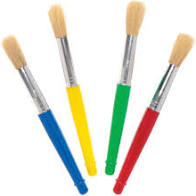 Print Making You will need the resources from your pack to complete this task.  Click on the link to see what you should do during this lesson. https://youtu.be/ujEoh7on6ZYHumanities Mayan Jewellery Making You will need the resources from your pack to complete this task.  Click on the link to see what you should do during this lesson. https://youtu.be/JwhP1e14OWA